February 2021  Student Engagement | Student and Scholarly ServicesActivity / Project LeaderI can confirm that the proposed activity/project and budget has been developed in consultation with my University of Melbourne mentor. I confirm that the activity/project team has addressed potential risks relating to:working with children under 18building developments of any kind, including refurbishments environmental health and safety issues, for instance dangerous chemicals, working with animals, or other hazardsIntellectual Property (IP) which students may wish to protecttravelling interstate and outside Australiaany other compliance or risks identified while developing the activity.MentorI support the proposed activity/project and confirm that I have reviewed this application for a Student Services Amenities Fees Grant. I undertake to oversee the project’s progress, and have addressed potential risks relating to: working with children under 18building developments of any kind, including refurbishments environmental health and safety issues, for instance dangerous chemicals, working with animals, or other hazardstravelling interstate outside AustraliaIntellectual Property (IP) which students may wish to protectany other compliance or risks identified while developing activity.For any further clarification, assistance and/or advice, please contact the Student Engagement Team: ssaf-grants@unimelb.edu.au Name: Title: Signature: Date: Name: Title: Signature: Date: 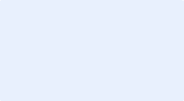 